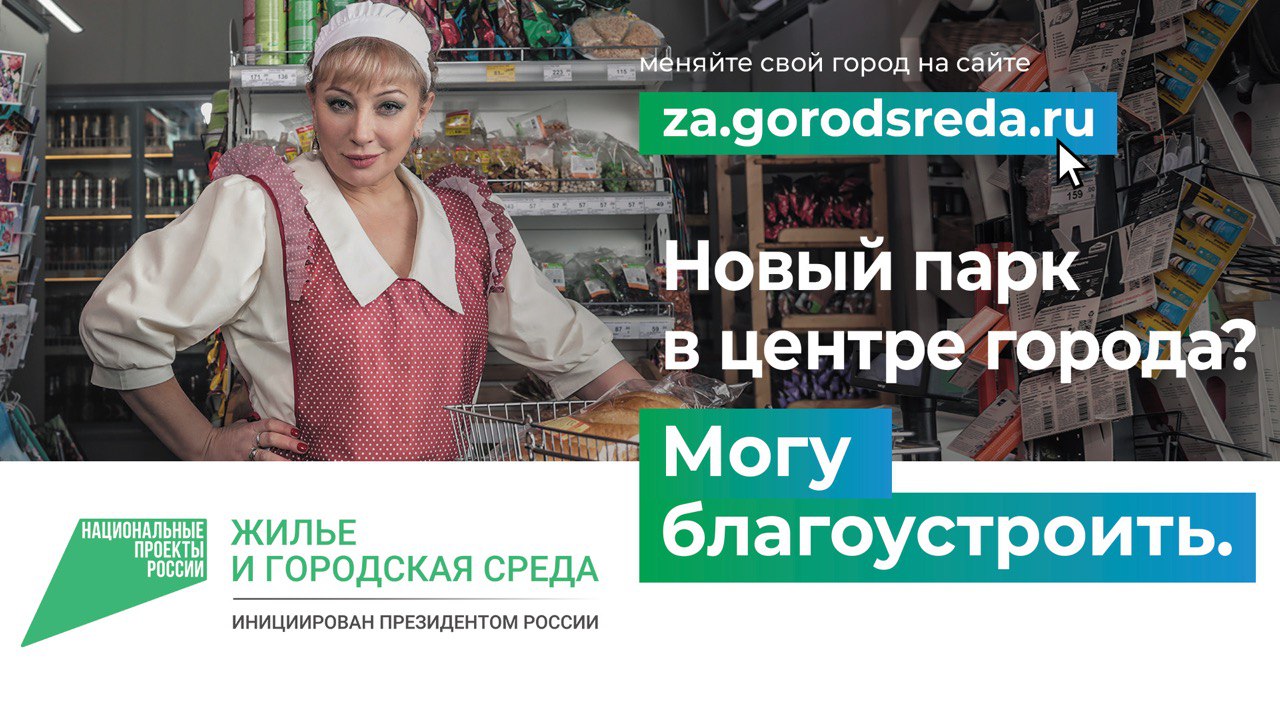 Почти 60 тысяч жителей Бурятии уже выбрали объекты благоустройства на следующий год

Позади первые две недели голосования за благоустройство парков и скверов на платформе 03.gorodsreda.ru. В Бурятии 57 тысяч жителей отдали свой голос за общественные пространства. Напомним, проекты-победители попадут в первоочередной адресный перечень благоустройства на 2024 год. Голосование продлиться до 31 мая, оно реализуется в рамках нацпроекта «Жилье и городская среда». 

В Улан-Удэ проголосовало более 30 тысяч горожан. Они выбирают один из двух дизайн-проектов по благоустройству парка «Радуга» и мемориала Победы.


Активно участвуют в жизни своей республики и жители Кабанского района. Там свои голоса отдали почти 5 тысяч человек. К примеру, в городе Бабушкин выбор стоит между благоустройством детской площадки по ул. 3-го Интернационала- ул. Степана Разина и парком культуры по ул. Карла Маркса 24 а.


А в селе Турунтаево Прибайкальского района сейчас решается благоустроить парк по ул. Спортивная 9 или общественную территорию в мкр. Черемшанский. Сейчас свой голос за общественные пространства в этом районе отдали порядка 3 тысяч жителей.


А в Окинском районе приняли участие в голосовании более 500 человек. Жители решают благоустроить аллею по ул. Школьная или обновить детскую площадку на ул. Самаева.


«Именно жители должны выбирать, какие территории будут благоустроены уже в следующем году. Потому, что кому как не вам лучше всего знать какую площадку нужно обновить, в каком парке установить новые лавочки, или заменить дорожки. Заходите на сайт 03.gorodsreda.ru, выберите свой район или город и сделайте выбор. Голосование завершится 30 мая. Принять в нем участие могут все желающие старше 14 лет», - отметила руководитель Центра компетенций по вопросам городской среды Ирина Ахандаева.


Помощь в проведении голосования оказывают волонтеры. Они работают в МФЦ, торговых центрах и других общественных местах.